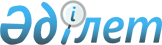 О внесении изменений в решение Коксуского районного маслихата от 20 декабря 2013 года N 25-1 "О районном бюджете Коксуского района на 2014-2016 годы"
					
			Утративший силу
			
			
		
					Решение маслихата Коксуского района Алматинской области от 04 апреля 2014 года N 27-1. Зарегистрировано Департаментом юстиции Алматинской области 15 апреля 2014 года N 2665. Утратило силу решением Коксуского районного маслихата Алматинской области от 06 мая 2015 года № 41-8      Сноска. Утратило силу решением Коксуского районного маслихата Алматинской области от 06.05.2015 № 41-8.

      Примечание РЦПИ:

      В тексте документа сохранена пунктуация и орфография оригинала.

      В соответствии с подпунктом 4) пункта 2 статьи 106, пунктом 5 статьи 109 Бюджетного кодекса Республики Казахстан от 04 декабря 2008 года, подпунктом 1) пункта 1 статьи 6 Закона Республики Казахстан от 23 января 2001 года "О местном государственном управлении и самоуправлении в Республике Казахстан", Коксуский районный маслихат РЕШИЛ:



      1. Внести в решение Коксуского районного маслихата от 20 декабря 2013 года N 25-1 "О районном бюджете Коксуского района на 2014-2016 годы" (зарегистрированного в Реестре государственной регистрации нормативных правовых актов от 30 декабря 2013 года N 2538, опубликованного в районной газете "Нұрлы Көксу" от 14 января 2014 года N 2 (4678), в решение Коксуского районного маслихата от 10 февраля 2014 года N 26-1 "О внесении изменений в решение Коксуского районного маслихата от 20 декабря 2013 года N 25-1 "О районном бюджете Коксуского района на 2014-2016 годы" (зарегистрированного в Реестре государственной регистрации нормативных правовых актов от 21 февраля 2014 года N 2591, опубликованного в районной газете "Нұрлы Көксу" от 28 февраля 2014 года N 8 (4684)) следующие изменения:



      в пункте 1 по строкам:

      1) "доходы" цифру "4379616" заменить на цифру "4575250", в том числе:

      "поступление трансфертов" цифру "4249733" заменить на цифру "4445367", в том числе:

      "целевые текущие трансферты" цифру "814137" заменить на цифру "966285";

      "целевые трансферты на развитие" цифру "1309291" заменить на цифру "1352777";

      2) "затраты" цифру "4431660" заменить на цифру "4627294".



      2. Приложение 1 к указанному решению изложить в новой редакции согласно приложению 1 к настоящему решению.



      3. Контроль за исполнением данного решения возложить на постоянную комиссию районного маслихата "По экономическому развитию района, местному бюджету, охраны природы и вопросам сельского хозяйства".



      4. Настоящее решение вводится в действие с 1 января 2014 года.      Председатель районной

      сессии маслихата                           Е. Мухаметкалиев      Секретарь районного

      маслихата                                  А. Досымбеков      СОГЛАСОВАНО:      Руководитель Коксуского отдела

      экономики и бюджетного

      планирования                               Амирсеитова Асел Базархановна

      04 апреля 2014 года

приложение 1 к решению

Коксуского районного маслихата

от 04 апреля 2014 года N 27-1

"О внесении изменений в решение

Коксуского районного маслихата

от 20 декабря 2013 года N 25-1

"О районном бюджете Коксуского

района на 2014-2016 годы"приложение 1 утвержденное

решением Коксуского районного

маслихата от 20 декабря 2013

года N 25-1 "О районном бюджете

Коксуского района на

2014-2016 годы" 

Районный бюджет Коксуского района на 2014 год
					© 2012. РГП на ПХВ «Институт законодательства и правовой информации Республики Казахстан» Министерства юстиции Республики Казахстан
				КатегорияКатегорияКатегорияКатегорияСумма

(тысяч

тенге)КлассКлассКлассСумма

(тысяч

тенге)ПодклассПодклассСумма

(тысяч

тенге)НаименованиеСумма

(тысяч

тенге)I.Доходы45752501Налоговые поступления10777204Hалоги на собственность924241Hалоги на имущество346503Земельный налог52814Hалог на транспортные средства487435Единый земельный налог375005Внутренние налоги на товары, работы и услуги99102Акцизы30303Поступления за использование природных и других

ресурсов1754Сборы за ведение предпринимательской и

профессиональной деятельности64655Налог на игорный бизнес24007Прочие налоги1201Прочие налоги12008Обязательные платежи, взимаемые за совершение

юридически значимых действий и (или) выдачу

документов уполномоченными на то государственными

органами или должностными лицами53181Государственная пошлина53182Неналоговые поступления1833501Доходы от государственной собственности26651Поступления части чистого дохода государственных

предприятий2605Доходы от аренды имущества, находящегося в

государственной собственности240504Штрафы, пени, санкции, взыскания, налагаемые

государственными учреждениями, финансируемыми из

государственного бюджета, а также содержащимися и

финансируемыми из бюджета (сметы расходов)

Национального Банка Республики Казахстан50411Штрафы, пени, санкции, взыскания, налагаемые

государственными учреждениями, финансируемыми из

государственного бюджета, а также содержащимися и

финансируемыми из бюджета (сметы расходов)

Национального Банка Республики Казахстан, за

исключением поступлений от организаций нефтяного

сектора504106Прочие неналоговые поступления106291Прочие неналоговые поступления106293Поступления от продажи основного капитала377601Продажа государственного имущества, закрепленного

за государственными учреждениями2761Продажа государственного имущества, закрепленного

за государственными учреждениями27603Продажа земли и нематериальных активов35001Продажа земли35004Поступления трансфертов444536702Трансферты из вышестоящих органов государственного

управления44453672Трансферты из областного бюджета4445367Функциональная группаФункциональная группаФункциональная группаФункциональная группаФункциональная группаСумма

(тысяч

тенге)Функциональная подгруппаФункциональная подгруппаФункциональная подгруппаФункциональная подгруппаСумма

(тысяч

тенге)Администратор бюджетных программАдминистратор бюджетных программАдминистратор бюджетных программСумма

(тысяч

тенге)ПрограммаПрограммаСумма

(тысяч

тенге)НаименованиеСумма

(тысяч

тенге)II.Затраты462729401Государственные услуги общего характера2523671Представительные, исполнительные и другие

органы, выполняющие общие функции

государственного управления229217112Аппарат маслихата района (города областного

значения)12147001Услуги по обеспечению деятельности маслихата

района (города областного значения)11867003Капитальные расходы государственных органов280122Аппарат акима района (города областного

значения)68531001Услуги по обеспечению деятельности акима

района (города областного значения)60826003Капитальные расходы государственных органов7705123Аппарат акима района в городе, города

районного значения, поселка, села, сельского

округа148539001Услуги по обеспечению деятельности акима

района в городе, города районного значения,

поселка, села, сельского округа144683022Капитальные расходы государственных органов38562Финансовая деятельность11020452Отдел финансов района (города областного

значения)11020001Услуги по реализации государственной

политики в области исполнения бюджета района

(города областного значения) и управления

коммунальной собственностью района (города

областного значения)9776003Проведение оценки имущества в целях

налогообложения474010Приватизация, управление коммунальным

имуществом, постприватизационная

деятельность и регулирование споров,

связанных с этим630018Капитальные расходы государственных органов1405Планирование и статистическая деятельность12130453Отдел экономики и бюджетного планирования

района (города областного значения)12130001Услуги по реализации государственной

политики в области формирования и развития

экономической политики, системы

государственного планирования и управления

района (города областного значения)11990004Капитальные расходы государственных органов14002Оборона3571341Военные нужды1257122Аппарат акима района (города областного

значения)1257005Мероприятия в рамках исполнения всеобщей

воинской обязанности12572Организация работы по чрезвычайным ситуациям355877122Аппарат акима района (города областного

значения)355877006Предупреждение и ликвидация чрезвычайных

ситуаций масштаба района (города областного

значения)355595007Мероприятия по профилактике и тушению

степных пожаров районного (городского)

масштаба, а также пожаров в населенных

пунктах, в которых не созданы органы

государственной противопожарной службы28203Общественный порядок, безопасность,

правовая, судебная, уголовно-исполнительная

деятельность1079Прочие услуги в области общественного

порядка и безопасности107485Отдел пассажирского транспорта и

автомобильных дорог района (города

областного значения)107021Обеспечение безопасности дорожного движения

в населенных пунктах10704Образование21698411Дошкольное воспитание и обучение340926464Отдел образования района (города областного

значения)340926009Обеспечение деятельности организаций

дошкольного воспитания и обучения86145040Реализация государственного образовательного

заказа в дошкольных организациях образования2547812Начальное, основное среднее и общее среднее

образование1504035123Аппарат акима района в городе, города

районного значения, поселка, села, сельского

округа2507005Организация бесплатного подвоза учащихся до

школы и обратно в аульной (сельской)

местности2507464Отдел образования района (города областного

значения)1501528003Общеобразовательное обучение1477257006Дополнительное образование для детей242719Прочие услуги в области образования324880464Отдел образования района (города областного

значения)124880001Услуги по реализации государственной

политики на местном уровне в области

образования10665005Приобретение и доставка учебников,

учебно-методических комплексов для

государственных учреждений образования

района (города областного значения)19620007Проведение школьных олимпиад, внешкольных

мероприятий и конкурсов районного (городского) масштаба1747015Ежемесячные выплаты денежных средств

опекунам (попечителям) на содержание

ребенка-сироты (детей-сирот), и ребенка

(детей), оставшегося без попечения

родителей7579067Капитальные расходы подведомственных

государственных учреждений и организаций85269467Отдел строительства района (города

областного значения)200000037Строительство и реконструкция объектов

образования20000006Социальная помощь и социальное обеспечение1474432Социальная помощь131945451Отдел занятости и социальных программ района

(города областного значения)131945002Программа занятости21006004Оказание социальной помощи на приобретение

топлива специалистам здравоохранения,

образования, социального обеспечения,

культуры, спорта и ветеринарии сельской

местности в соответствии с законодательством

Республики Казахстан17270005Государственная адресная социальная помощь4794006Оказание жилищной помощи9120007Социальная помощь отдельным категориям

нуждающихся граждан по решениям местных

представительных органов10857010Материальное обеспечение детей-инвалидов,

воспитывающихся и обучающихся на дому5037014Оказание социальной помощи нуждающимся

гражданам на дому21906016Государственные пособия на детей до 18 лет37077017Обеспечение нуждающихся инвалидов

обязательными гигиеническими средствами и

предоставление услуг специалистами жестового

языка, индивидуальными помощниками в

соответствии с индивидуальной программой

реабилитации инвалида48789Прочие услуги в области социальной помощи и

социального обеспечения15498451Отдел занятости и социальных программ района

(города областного значения)15498001Услуги по реализации государственной

политики на местном уровне в области

обеспечения занятости и реализации

социальных программ для населения14224011Оплата услуг по зачислению, выплате и

доставке пособий и других социальных выплат127407Жилищно-коммунальное хозяйство13259391Жилищное хозяйство300430467Отдел строительства района (города

областного значения)174303003Проектирование, строительство и (или)

приобретение жилья коммунального жилищного

фонда104076004Проектирование, развитие, обустройство и

(или) приобретение

инженерно-коммуникационной инфраструктуры70227487Отдел жилищно-коммунального хозяйства и

жилищной инспекции района (города областного

значения)126127001Услуги по реализации государственной

политики на местном уровне в области

жилищно-коммунального хозяйства и жилищного

фонда7937004Изъятие, в том числе путем выкупа земельных

участков для государственных надобностей и

связанное с этим отчуждение недвижимого

имущества1264006Обеспечение жильем отдельных категорий

граждан18000041Ремонт и благоустройство объектов в рамках

развития городов и сельских населенных

пунктов по Дорожной карте занятости 2020989262Коммунальное хозяйство986199487Отдел жилищно-коммунального хозяйства и

жилищной инспекции района (города областного

значения)986199028Развитие коммунального хозяйства3000029Развитие системы водоснабжения и

водоотведения9831993Благоустройство населенных пунктов39310123Аппарат акима района в городе, города

районного значения, поселка, села, сельского

округа32484008Освещение улиц населенных пунктов8987011Благоустройство и озеленение населенных

пунктов23497487Отдел жилищно-коммунального хозяйства и

жилищной инспекции района (города областного

значения)6826017Обеспечение санитарии населенных пунктов682608Культура, спорт, туризм и информационное

пространство1028361Деятельность в области культуры59206455Отдел культуры и развития языков района

(города областного значения)59206003Поддержка культурно-досуговой работы592062Спорт9968465Отдел физической культуры и спорта района

(города областного значения)9968001Услуги по реализации государственной

политики на местном уровне в сфере

физической культуры и спорта4456004Капитальные расходы государственных органов140006Проведение спортивных соревнований на

районном (города областного значения) уровне969007Подготовка и участие членов сборных команд

района (города областного значения) по

различным видам спорта на областных

спортивных соревнованиях44033Информационное пространство17877455Отдел культуры и развития языков района

(города областного значения)17877006Функционирование районных (городских)

библиотек17056007Развитие государственного языка и других

языков народа Казахстана8219Прочие услуги по организации культуры,

спорта, туризма и информационного

пространства15785455Отдел культуры и развития языков района

(города областного значения)4834001Услуги по реализации государственной

политики на местном уровне в области

развития языков и культуры4834456Отдел внутренней политики района (города

областного значения)10951001Услуги по реализации государственной

политики на местном уровне в области

информации, укрепления государственности и

формирования социального оптимизма граждан1095110Сельское, водное, лесное, рыбное хозяйство,

особо охраняемые природные территории,

охрана окружающей среды и животного мира,

земельные отношения1248591Сельское хозяйство41574453Отдел экономики и бюджетного планирования

района (города областного значения)13468099Реализация мер по оказанию социальной

поддержки специалистов13468462Отдел сельского хозяйства района (города

областного значения)10757001Услуги по реализации государственной

политики на местном уровне в сфере сельского

хозяйства10617006Капитальные расходы государственных органов140473Отдел ветеринарии района (города областного

значения)17349001Услуги по реализации государственной

политики на местном уровне в сфере

ветеринарии6506003Капитальные расходы государственных органов140007Организация отлова и уничтожения бродячих

собак и кошек1000008Возмещение владельцам стоимости изымаемых и

уничтожаемых больных животных, продуктов и

сырья животного происхождения8423009Проведение ветеринарных мероприятий по

энзоотическим болезням животных12806Земельные отношения6520463Отдел земельных отношений района (города

областного значения)6520001Услуги по реализации государственной

политики в области регулирования земельных

отношений на территории района (города

областного значения)65209Прочие услуги в области сельского, водного,

лесного, рыбного хозяйства, охраны

окружающей среды и земельных отношений76765473Отдел ветеринарии района (города областного

значения)76765011Проведение противоэпизоотических мероприятий7676511Промышленность, архитектурная,

градостроительная и строительная

деятельность127622Архитектурная, градостроительная и

строительная деятельность12762467Отдел строительства района (города

областного значения)6961001Услуги по реализации государственной

политики на местном уровне в области

строительства6961468Отдел архитектуры и градостроительства

района (города областного значения)5801001Услуги по реализации государственной

политики в области архитектуры и

градостроительства на местном уровне580112Транспорт и коммуникации682811Автомобильный транспорт63841485Отдел пассажирского транспорта и

автомобильных дорог района (города

областного значения)63841023Обеспечение функционирования автомобильных

дорог638419Прочие услуги в сфере транспорта и

коммуникаций4440485Отдел пассажирского транспорта и

автомобильных дорог района (города

областного значения)4440001Услуги по реализации государственной

политики на местном уровне в области

пассажирского транспорта и автомобильных

дорог444013Прочие641233Поддержка предпринимательской деятельности и

защита конкуренции6497469Отдел предпринимательства района (города

областного значения)6497001Услуги по реализации государственной

политики на местном уровне в области

развития предпринимательства и

промышленности6357004Капитальные расходы государственных органов1409Прочие57626452Отдел финансов района (города областного

значения)1948012Резерв местного исполнительного органа

района (города областного значения)1948123Аппарат акима района в городе, города

районного значения, поселка, села, сельского

округа37039040Реализация мер по содействию экономическому

развитию регионов в рамках Программы

"Развитие регионов"37039487Отдел жилищно-коммунального хозяйства и

жилищной инспекции района (города областного

значения)18639060Увеличение уставных капиталов

специализированных уполномоченных

организаций1863915Трансферты16021Трансферты1602452Отдел финансов района (города областного

значения)1602006Возврат неиспользованных

(недоиспользованных) целевых трансфертов1602III. Чистое бюджетное кредитование57806Бюджетные кредиты7222810Сельское, водное, лесное, рыбное хозяйство,

особо охраняемые природные территории,

охрана окружающей среды и животного мира,

земельные отношения722281Сельское хозяйство72228453Отдел экономики и бюджетного планирования

района (города областного значения)72228006Бюджетные кредиты для реализации мер

социальной поддержки специалистов72228КатегорияКатегорияКатегорияКатегорияСумма

(тысяч

тенге)КлассКлассКлассСумма

(тысяч

тенге)ПодклассПодклассСумма

(тысяч

тенге)НаименованиеСумма

(тысяч

тенге)Погашение бюджетных кредитов144225Погашение бюджетных кредитов1442201Погашение бюджетных кредитов144221Погашение бюджетных кредитов, выданных из

государственного бюджета14422КатегорияКатегорияКатегорияКатегорияСумма

(тысяч

тенге)КлассКлассКлассСумма

(тысяч

тенге)ПодклассПодклассСумма

(тысяч

тенге)НаименованиеСумма

(тысяч

тенге)V.Дефицит (профицит) бюджета-109850VI.Финансирование дефицита (использование

профицита ) бюджета1098507Поступления займов7222801Внутренние государственные займы722282Договоры займа722288Используемые остатки бюджетных средств5204501Остатки бюджетных средств520451Свободные остатки бюджетных средств52045Функциональная группаФункциональная группаФункциональная группаФункциональная группаФункциональная группаСумма

(тысяч

тенге)Функциональная подгруппаФункциональная подгруппаФункциональная подгруппаФункциональная подгруппаСумма

(тысяч

тенге)Администратор бюджетных программАдминистратор бюджетных программАдминистратор бюджетных программСумма

(тысяч

тенге)ПрограммаПрограммаСумма

(тысяч

тенге)НаименованиеСумма

(тысяч

тенге)Погашение займов1442316Погашение займов144231Погашение займов14423452Отдел финансов района (города областного

значения)14423008Погашение долга местного исполнительного

органа перед вышестоящим бюджетом14422021Возврат неиспользованных бюджетных кредитов,

выданных из местного бюджета1